Cartes de jeu Risques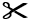  	Cartes de jeu Risques (suite)Risque 1L’action dans laquelle tu as investi a subi une forte baisse de valeur. Tu perds 200 $.Risque 2Le marché de l’immobilier a chuté et la propriété dans laquelle tu as investi a perdu de sa valeur. Tu perds 300 $.Risque 3La devise numérique dans laquelle tu as investi a été piratée, ce qui a entraîné une perte de sa valeur. Tu perds 150 $.Risque 4La compagnie auprès de laquelle tu as acheté des obligations a déclaré faillite. 
Tu perds 250 $.Risque 5Le fonds commun de placement dans lequel tu as investi a connu une performance inférieure, ce qui entraîne une baisse du rendement. Tu perds 100 $.Risque 6L’entreprise en démarrage dans laquelle tu as investi a échoué, et ton investissement n’a plus aucune valeur. 
Tu perds 400 $.Risque 7Le gouvernement a augmenté les taux d’intérêt, ce qui a eu un effet négatif sur la valeur de tes obligations. 
Tu perds 150 $.Risque 8Le marché boursier a connu une chute majeure, entraînant une baisse importante de la valeur de ton portefeuille. Tu perds 300 $.Risque 9Le bien immobilier dans lequel tu as investi a subi des dommages importants, ce qui en réduit sa valeur. Tu perds 200 $.Risque 10La devise numérique dans laquelle tu as investi a été interdite dans ton pays, ce qui la rend sans valeur. Tu perds 250 $.Risque 11La compagnie dans laquelle tu as investi a fait l’objet d’un procès judiciaire, ce qui a entraîné une baisse de la valeur des actions. Tu perds 150 $.Risque 12Le fonds commun de placement dans lequel tu as investi a subi des pertes en raison de mauvaises décisions d’investissement. Tu perds 100 $.Risque 13L’émetteur de l’obligation dans laquelle tu as investi n’a pas respecté ses exigences de paiement. Tu perds 200 $.Risque 14L’action dans laquelle tu as investi a fait l’objet de nouvelles négatives, ce qui a entraîné une baisse de sa valeur. Tu perds 100 $.Risque 15Le marché de l’immobilier dans la région où tu as investi est devenu saturé, ce qui a entraîné une baisse des revenus provenant des loyers. Tu perds 150 $.Écris ton propre risque :Écris ton propre risque :Écris ton propre risque :Écris ton propre risque :Écris ton propre risque :